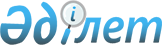 О внесении изменений в раздел 2.26 Единого перечня товаров, к которым применяются запреты или ограничения на ввоз или вывоз государствами – членами Таможенного союза в рамках Евразийского экономического сообщества в торговле с третьими странамиРешение Коллегии Евразийской экономической комиссии от 24 апреля 2013 года № 96

      В связи с отменой в Республике Беларусь исключительного права на импорт в Республику Беларусь отдельных видов рыбы и морепродуктов, продуктов их переработки Коллегия Евразийской экономической комиссии решила:



      1. В подразделе 2 раздела 2.26 Единого перечня товаров, к которым применяются запреты или ограничения на ввоз или вывоз государствами – членами Таможенного союза в рамках Евразийского экономического сообщества в торговле с третьими странами, утвержденного Решением Коллегии Евразийской экономической комиссии от 16 августа 2012 г. № 134 «О нормативных правовых актах в области нетарифного регулирования», позиции первую – третью и пятую исключить.



      2. Настоящее Решение вступает в силу по истечении 30 календарных дней с даты его официального опубликования.      Председатель                               В.Б. Христенко

 

 

 
					© 2012. РГП на ПХВ «Институт законодательства и правовой информации Республики Казахстан» Министерства юстиции Республики Казахстан
				